Olney Classroom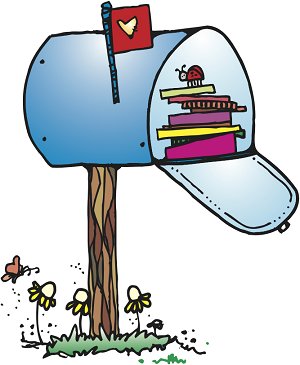 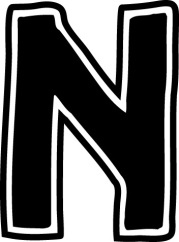 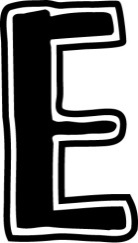 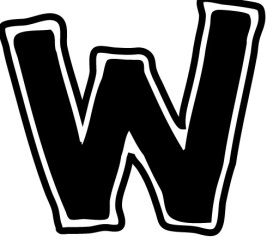 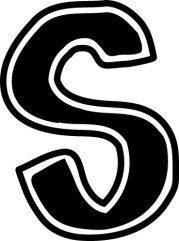 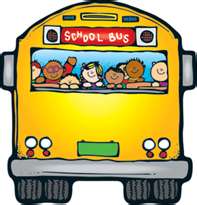 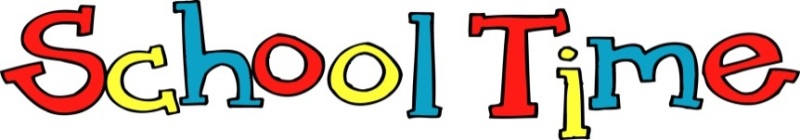 